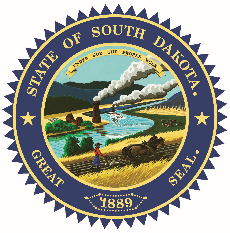 Auditor use only.  Agency code:2019Use this form to: Register to vote or report a name, address, or party change.Use this form to: Register to vote or report a name, address, or party change.Use this form to: Register to vote or report a name, address, or party change.Use this form to: Register to vote or report a name, address, or party change.Use this form to: Register to vote or report a name, address, or party change.Use this form to: Register to vote or report a name, address, or party change.Use this form to: Register to vote or report a name, address, or party change.Use this form to: Register to vote or report a name, address, or party change.Use this form to: Register to vote or report a name, address, or party change.Use this form to: Register to vote or report a name, address, or party change.Use this form to: Register to vote or report a name, address, or party change.Use this form to: Register to vote or report a name, address, or party change.Use this form to: Register to vote or report a name, address, or party change.Please print.  Complete the entire form.  Return this form to your county auditor.Please print.  Complete the entire form.  Return this form to your county auditor.Please print.  Complete the entire form.  Return this form to your county auditor.Please print.  Complete the entire form.  Return this form to your county auditor.Please print.  Complete the entire form.  Return this form to your county auditor.Please print.  Complete the entire form.  Return this form to your county auditor.Please print.  Complete the entire form.  Return this form to your county auditor.Please print.  Complete the entire form.  Return this form to your county auditor.Please print.  Complete the entire form.  Return this form to your county auditor.Please print.  Complete the entire form.  Return this form to your county auditor.Please print.  Complete the entire form.  Return this form to your county auditor.Please print.  Complete the entire form.  Return this form to your county auditor.Please print.  Complete the entire form.  Return this form to your county auditor.The deadline for voter registration is 15 days before any election. Your form must be received by the county auditor by this deadline if you are to vote in the next election. Within 15 days you will receive a notice of your registration. If you do not, contact your county auditor. Any private person or entity registering voters is required to provide you with their contact information. For more information, visit www.sdsos.gov.The deadline for voter registration is 15 days before any election. Your form must be received by the county auditor by this deadline if you are to vote in the next election. Within 15 days you will receive a notice of your registration. If you do not, contact your county auditor. Any private person or entity registering voters is required to provide you with their contact information. For more information, visit www.sdsos.gov.The deadline for voter registration is 15 days before any election. Your form must be received by the county auditor by this deadline if you are to vote in the next election. Within 15 days you will receive a notice of your registration. If you do not, contact your county auditor. Any private person or entity registering voters is required to provide you with their contact information. For more information, visit www.sdsos.gov.The deadline for voter registration is 15 days before any election. Your form must be received by the county auditor by this deadline if you are to vote in the next election. Within 15 days you will receive a notice of your registration. If you do not, contact your county auditor. Any private person or entity registering voters is required to provide you with their contact information. For more information, visit www.sdsos.gov.The deadline for voter registration is 15 days before any election. Your form must be received by the county auditor by this deadline if you are to vote in the next election. Within 15 days you will receive a notice of your registration. If you do not, contact your county auditor. Any private person or entity registering voters is required to provide you with their contact information. For more information, visit www.sdsos.gov.The deadline for voter registration is 15 days before any election. Your form must be received by the county auditor by this deadline if you are to vote in the next election. Within 15 days you will receive a notice of your registration. If you do not, contact your county auditor. Any private person or entity registering voters is required to provide you with their contact information. For more information, visit www.sdsos.gov.The deadline for voter registration is 15 days before any election. Your form must be received by the county auditor by this deadline if you are to vote in the next election. Within 15 days you will receive a notice of your registration. If you do not, contact your county auditor. Any private person or entity registering voters is required to provide you with their contact information. For more information, visit www.sdsos.gov.The deadline for voter registration is 15 days before any election. Your form must be received by the county auditor by this deadline if you are to vote in the next election. Within 15 days you will receive a notice of your registration. If you do not, contact your county auditor. Any private person or entity registering voters is required to provide you with their contact information. For more information, visit www.sdsos.gov.The deadline for voter registration is 15 days before any election. Your form must be received by the county auditor by this deadline if you are to vote in the next election. Within 15 days you will receive a notice of your registration. If you do not, contact your county auditor. Any private person or entity registering voters is required to provide you with their contact information. For more information, visit www.sdsos.gov.The deadline for voter registration is 15 days before any election. Your form must be received by the county auditor by this deadline if you are to vote in the next election. Within 15 days you will receive a notice of your registration. If you do not, contact your county auditor. Any private person or entity registering voters is required to provide you with their contact information. For more information, visit www.sdsos.gov.The deadline for voter registration is 15 days before any election. Your form must be received by the county auditor by this deadline if you are to vote in the next election. Within 15 days you will receive a notice of your registration. If you do not, contact your county auditor. Any private person or entity registering voters is required to provide you with their contact information. For more information, visit www.sdsos.gov.The deadline for voter registration is 15 days before any election. Your form must be received by the county auditor by this deadline if you are to vote in the next election. Within 15 days you will receive a notice of your registration. If you do not, contact your county auditor. Any private person or entity registering voters is required to provide you with their contact information. For more information, visit www.sdsos.gov.The deadline for voter registration is 15 days before any election. Your form must be received by the county auditor by this deadline if you are to vote in the next election. Within 15 days you will receive a notice of your registration. If you do not, contact your county auditor. Any private person or entity registering voters is required to provide you with their contact information. For more information, visit www.sdsos.gov.Are you a citizen of the United States of America?Are you a citizen of the United States of America?Are you a citizen of the United States of America?Are you a citizen of the United States of America?Are you a citizen of the United States of America?YesNoNoWill you be 18 years of age on or before the next election?Will you be 18 years of age on or before the next election?Will you be 18 years of age on or before the next election?Will you be 18 years of age on or before the next election?Will you be 18 years of age on or before the next election?YesNoNoIf you checked 'No' in response to either of these questions, do not complete this form.If you checked 'No' in response to either of these questions, do not complete this form.If you checked 'No' in response to either of these questions, do not complete this form.If you checked 'No' in response to either of these questions, do not complete this form.If you checked 'No' in response to either of these questions, do not complete this form.If you checked 'No' in response to either of these questions, do not complete this form.If you checked 'No' in response to either of these questions, do not complete this form.If you checked 'No' in response to either of these questions, do not complete this form.If you checked 'No' in response to either of these questions, do not complete this form.If you checked 'No' in response to either of these questions, do not complete this form.If you checked 'No' in response to either of these questions, do not complete this form.If you checked 'No' in response to either of these questions, do not complete this form.If you checked 'No' in response to either of these questions, do not complete this form.1Last NameLast NameLast NameFirst NameFirst NameMiddle Name(s)/InitialMiddle Name(s)/InitialMiddle Name(s)/InitialMiddle Name(s)/InitialMiddle Name(s)/InitialMiddle Name(s)/InitialSuffix2Residence AddressResidence AddressResidence AddressResidence AddressApt. or Lot #CityCityCityCityCityStateZip Code3Mailing Address (if different)Mailing Address (if different)Mailing Address (if different)Mailing Address (if different)Mailing Address (if different)CityCityCityCityCityStateZip Code3aIf Residence Address is a PO Box, rural box, or general delivery, you must give the location of your residence:If Residence Address is a PO Box, rural box, or general delivery, you must give the location of your residence:If Residence Address is a PO Box, rural box, or general delivery, you must give the location of your residence:If Residence Address is a PO Box, rural box, or general delivery, you must give the location of your residence:If Residence Address is a PO Box, rural box, or general delivery, you must give the location of your residence:If Residence Address is a PO Box, rural box, or general delivery, you must give the location of your residence:If Residence Address is a PO Box, rural box, or general delivery, you must give the location of your residence:If Residence Address is a PO Box, rural box, or general delivery, you must give the location of your residence:If Residence Address is a PO Box, rural box, or general delivery, you must give the location of your residence:If Residence Address is a PO Box, rural box, or general delivery, you must give the location of your residence:If Residence Address is a PO Box, rural box, or general delivery, you must give the location of your residence:If Residence Address is a PO Box, rural box, or general delivery, you must give the location of your residence:4Date of Birth (Required): Month  /  Day  /   Year5Telephone NumberTelephone NumberTelephone NumberTelephone Number6South Dakota Driver License Number (Required)South Dakota Driver License Number (Required)South Dakota Driver License Number (Required)South Dakota Driver License Number (Required)45Telephone NumberTelephone NumberTelephone NumberTelephone Number645Telephone NumberTelephone NumberTelephone NumberTelephone Number6If you do not have a current SD Driver License,If you do not have a current SD Driver License,If you do not have a current SD Driver License,If you do not have a current SD Driver License,   7Choice of Party – See information in the box below:Choice of Party – See information in the box below:8Email AddressEmail AddressEmail AddressEmail Address6If you do not have a current SD Driver License, provide the last 4 digits of Social Security NumberIf you do not have a current SD Driver License, provide the last 4 digits of Social Security NumberIf you do not have a current SD Driver License, provide the last 4 digits of Social Security NumberIf you do not have a current SD Driver License, provide the last 4 digits of Social Security Number   7Choice of Party – See information in the box below:Choice of Party – See information in the box below:8Email AddressEmail AddressEmail AddressEmail Address6Choice of Party Information:  If you are currently registered to vote and you leave the choice of party field blank, you will remain registered with your current party affiliation.  If you are not currently registered to vote and you leave the choice of party field blank, you will be entered as an independent/no party affiliation voter, which is not a political party in South Dakota.Choice of Party Information:  If you are currently registered to vote and you leave the choice of party field blank, you will remain registered with your current party affiliation.  If you are not currently registered to vote and you leave the choice of party field blank, you will be entered as an independent/no party affiliation voter, which is not a political party in South Dakota.Choice of Party Information:  If you are currently registered to vote and you leave the choice of party field blank, you will remain registered with your current party affiliation.  If you are not currently registered to vote and you leave the choice of party field blank, you will be entered as an independent/no party affiliation voter, which is not a political party in South Dakota.Choice of Party Information:  If you are currently registered to vote and you leave the choice of party field blank, you will remain registered with your current party affiliation.  If you are not currently registered to vote and you leave the choice of party field blank, you will be entered as an independent/no party affiliation voter, which is not a political party in South Dakota.Choice of Party Information:  If you are currently registered to vote and you leave the choice of party field blank, you will remain registered with your current party affiliation.  If you are not currently registered to vote and you leave the choice of party field blank, you will be entered as an independent/no party affiliation voter, which is not a political party in South Dakota.Choice of Party Information:  If you are currently registered to vote and you leave the choice of party field blank, you will remain registered with your current party affiliation.  If you are not currently registered to vote and you leave the choice of party field blank, you will be entered as an independent/no party affiliation voter, which is not a political party in South Dakota.Choice of Party Information:  If you are currently registered to vote and you leave the choice of party field blank, you will remain registered with your current party affiliation.  If you are not currently registered to vote and you leave the choice of party field blank, you will be entered as an independent/no party affiliation voter, which is not a political party in South Dakota.Choice of Party Information:  If you are currently registered to vote and you leave the choice of party field blank, you will remain registered with your current party affiliation.  If you are not currently registered to vote and you leave the choice of party field blank, you will be entered as an independent/no party affiliation voter, which is not a political party in South Dakota.Choice of Party Information:  If you are currently registered to vote and you leave the choice of party field blank, you will remain registered with your current party affiliation.  If you are not currently registered to vote and you leave the choice of party field blank, you will be entered as an independent/no party affiliation voter, which is not a political party in South Dakota.Choice of Party Information:  If you are currently registered to vote and you leave the choice of party field blank, you will remain registered with your current party affiliation.  If you are not currently registered to vote and you leave the choice of party field blank, you will be entered as an independent/no party affiliation voter, which is not a political party in South Dakota.Choice of Party Information:  If you are currently registered to vote and you leave the choice of party field blank, you will remain registered with your current party affiliation.  If you are not currently registered to vote and you leave the choice of party field blank, you will be entered as an independent/no party affiliation voter, which is not a political party in South Dakota.Choice of Party Information:  If you are currently registered to vote and you leave the choice of party field blank, you will remain registered with your current party affiliation.  If you are not currently registered to vote and you leave the choice of party field blank, you will be entered as an independent/no party affiliation voter, which is not a political party in South Dakota.Choice of Party Information:  If you are currently registered to vote and you leave the choice of party field blank, you will remain registered with your current party affiliation.  If you are not currently registered to vote and you leave the choice of party field blank, you will be entered as an independent/no party affiliation voter, which is not a political party in South Dakota.Previous Voter Registration Information Required Below.   Use this section to cancel your previous voter registration:Previous Voter Registration Information Required Below.   Use this section to cancel your previous voter registration:Previous Voter Registration Information Required Below.   Use this section to cancel your previous voter registration:Previous Voter Registration Information Required Below.   Use this section to cancel your previous voter registration:Previous Voter Registration Information Required Below.   Use this section to cancel your previous voter registration:Previous Voter Registration Information Required Below.   Use this section to cancel your previous voter registration:Previous Voter Registration Information Required Below.   Use this section to cancel your previous voter registration:Previous Voter Registration Information Required Below.   Use this section to cancel your previous voter registration:Previous Voter Registration Information Required Below.   Use this section to cancel your previous voter registration:Previous Voter Registration Information Required Below.   Use this section to cancel your previous voter registration:Previous Voter Registration Information Required Below.   Use this section to cancel your previous voter registration:Previous Voter Registration Information Required Below.   Use this section to cancel your previous voter registration:Previous Voter Registration Information Required Below.   Use this section to cancel your previous voter registration:9Previous Last NamePrevious Last NamePrevious Last NameFirst NameFirst NameMiddle Name(s)Middle Name(s)Middle Name(s)Middle Name(s)Middle Name(s)Middle Name(s)Suffix10Previous AddressPrevious AddressPrevious AddressPrevious AddressPrevious AddressCityCityCityCityCityStateZip Code11Previous Driver License Number and StatePrevious Driver License Number and StatePrevious Driver License Number and StatePrevious Driver License Number and StatePrevious Driver License Number and StatePrevious CountyPrevious CountyPrevious CountyPrevious CountyDate of Birth (Required)Date of Birth (Required)Date of Birth (Required)Would you like to be a precinct election worker on election day?Would you like to be a precinct election worker on election day?Would you like to be a precinct election worker on election day?Would you like to be a precinct election worker on election day?Would you like to be a precinct election worker on election day?Would you like to be a precinct election worker on election day?YesNoNoNoNo12I declare, under penalty of perjury (2 years imprisonment andI declare, under penalty of perjury (2 years imprisonment andI declare, under penalty of perjury (2 years imprisonment andI declare, under penalty of perjury (2 years imprisonment andI declare, under penalty of perjury (2 years imprisonment andI declare, under penalty of perjury (2 years imprisonment andI declare, under penalty of perjury (2 years imprisonment andI declare, under penalty of perjury (2 years imprisonment andI declare, under penalty of perjury (2 years imprisonment andI declare, under penalty of perjury (2 years imprisonment andI declare, under penalty of perjury (2 years imprisonment andI declare, under penalty of perjury (2 years imprisonment and12$4,000 fine), that:$4,000 fine), that:$4,000 fine), that:$4,000 fine), that:$4,000 fine), that:$4,000 fine), that:$4,000 fine), that:$4,000 fine), that:$4,000 fine), that:$4,000 fine), that:$4,000 fine), that:$4,000 fine), that:12*I am a citizen of the United States of America;*I am a citizen of the United States of America;*I am a citizen of the United States of America;*I am a citizen of the United States of America;*I am a citizen of the United States of America;*I am a citizen of the United States of America;*I am a citizen of the United States of America;*I am a citizen of the United States of America;*I am a citizen of the United States of America;*I am a citizen of the United States of America;*I am a citizen of the United States of America;*I am a citizen of the United States of America;12*I actually live at and have no present intention of leaving the above address;*I actually live at and have no present intention of leaving the above address;*I actually live at and have no present intention of leaving the above address;*I actually live at and have no present intention of leaving the above address;*I actually live at and have no present intention of leaving the above address;*I actually live at and have no present intention of leaving the above address;*I actually live at and have no present intention of leaving the above address;*I actually live at and have no present intention of leaving the above address;*I actually live at and have no present intention of leaving the above address;*I actually live at and have no present intention of leaving the above address;*I actually live at and have no present intention of leaving the above address;*I actually live at and have no present intention of leaving the above address;12*I will be 18 on or before the next election;*I will be 18 on or before the next election;*I will be 18 on or before the next election;*I will be 18 on or before the next election;*I will be 18 on or before the next election;*I will be 18 on or before the next election;*I will be 18 on or before the next election;*I will be 18 on or before the next election;*I will be 18 on or before the next election;*I will be 18 on or before the next election;*I will be 18 on or before the next election;*I will be 18 on or before the next election;12*I have not been judged mentally incompetent;*I have not been judged mentally incompetent;*I have not been judged mentally incompetent;*I have not been judged mentally incompetent;Signature RequiredSignature RequiredSignature Required12*I am not currently serving a sentence for a felony conviction; and*I am not currently serving a sentence for a felony conviction; and*I am not currently serving a sentence for a felony conviction; and*I am not currently serving a sentence for a felony conviction; and*I am not currently serving a sentence for a felony conviction; and*I am not currently serving a sentence for a felony conviction; and*I am not currently serving a sentence for a felony conviction; and*I am not currently serving a sentence for a felony conviction; and*I am not currently serving a sentence for a felony conviction; and*I am not currently serving a sentence for a felony conviction; and*I am not currently serving a sentence for a felony conviction; and*I am not currently serving a sentence for a felony conviction; and12*I authorize cancellation of my previous registration, if applicable.*I authorize cancellation of my previous registration, if applicable.*I authorize cancellation of my previous registration, if applicable.*I authorize cancellation of my previous registration, if applicable.*I authorize cancellation of my previous registration, if applicable.Date:	/_	/_ 	Date:	/_	/_ 	Date:	/_	/_ 	Date:	/_	/_ 	Date:	/_	/_ 	Date:	/_	/_ 	12Month   /	Day	/	YearMonth   /	Day	/	YearMonth   /	Day	/	YearMonth   /	Day	/	YearMonth   /	Day	/	YearMonth   /	Day	/	YearMonth   /	Day	/	YearMonth   /	Day	/	YearMonth   /	Day	/	YearMonth   /	Day	/	YearMonth   /	Day	/	YearMonth   /	Day	/	Year